Slovenský zväz športového rybolovuSlovenský rybársky zväz – Rada Žilina,MsO SRZ Prievidza a MsO SRZ Nové Zámky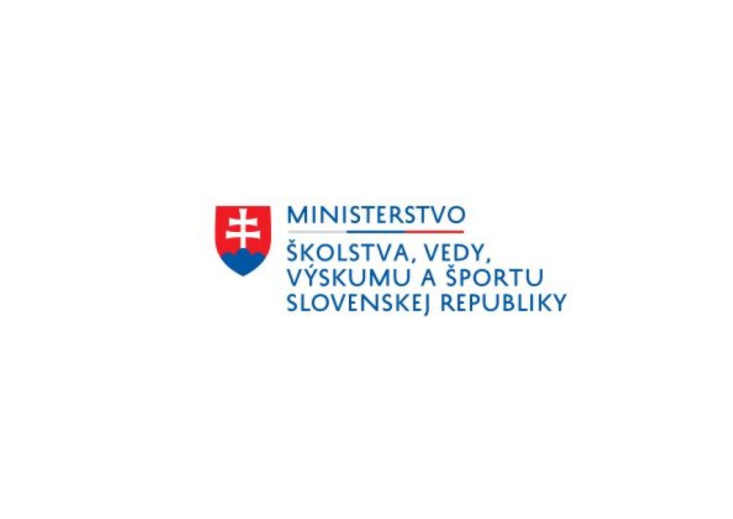 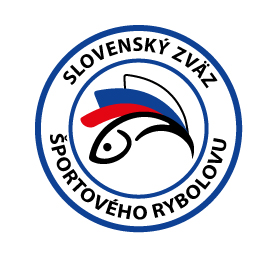 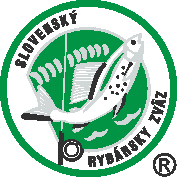 PropozícieLRU – feeder1. liga1. dvojkolo21.05. – 23.05.2021Prievidza – VN NovákyPodľa plánu športovej činnosti pre rok 2021, Slovenský zväz športového rybolovu a  SRZ Rada Žilina v spolupráci so SRZ MsO Prievidza a SRZ MsO Nové Zámky  usporiada športové rybárske preteky - 1. dvojkolo 1. ligy v LRU – feederÚčastníci pretekov: družstvá MO, MsO SRZBratislava I. AWAS TeamDolný Kubín RobinsonDunajská Lužná Marcel van den EndeGalanta SensasHlohovec BrowningNová Baňa MasterfishNové Zámky Maros MixPovažská Bystrica A BrowningSenecSereďŠtúrovo Maver TimármixŠurany ColmicTermín konania:	21.05. - 23.05.2021 Miesto konania:	VN Nováky  3-5510-1-1Organizačný štáb:Riaditeľ pretekov:		Tibor BezuškaGarant rady SRZ:		Miroslava PavelkováHlavný rozhodca:		Pavol KubišSektoroví rozhodcovia:	bude doplnenéTechnický vedúci:		Marek GergelBodovacia komisia:		Pavol Kubiš  + 2 zabezpečí organizátorZdravotnícke zabezpečenie:	v prípade potreby na tel. 112V prípade nepriaznivej pandemickej situácie môžu byť preteky preložené alebo zrušené, informácia bude zverejnená týždeň pred pretekmi.Každý pretekár je povinný dodržiavať hygienické opatrenia podľa aktuálnej vyhlášky Úradu verejného zdravotníctva SR, ktoré budú zverejnené pred pretekmi.Technické pokyny:Športový rybársky pretek je usporiadaný podľa zákona 216/2018 Z.z. § 20 a vykonávacej vyhlášky 381/2018 § 15.Preteká sa podľa súťažných pravidiel SZŠR pre LRU Feeder a aktuálnych modifikácií pre  rok 2021. Množstvo krmiva rastlinného pôvodu je stanovené na 12 l a množstvo návnad živočíšneho pôvodu na 2,5 l (z toho môže byť max. 0,5 l kŕmnej patentky). Všetci pretekári musia mať pri kontrole živú návnadu pripravenú v sade odmerných nádob vzor „Sensas" a pre lovnú patentku vzor „Tubertini“.Návnada rastlinného pôvodu musí byť pri kontrole krmiva umiestnená v rybárskom vedre so značkami objemu na vnútornej strane.Na základe požiadavky usporiadateľa pretekov SRZ MsO Prievidza, je každý účastník preteku povinný mať počas preteku dve prechovávacie sieťky (druhá sieťka postačuje o min. dĺžke 3m).  Prechovávanie a delenie úlovkov počas pretekov  je na posúdení pretekára tak, aby boli úlovky v maximálnej miere chránené pred úhynom (rovnomerne).Pretekárska trať: VN Nováky, breh trate trávnatý, hĺbka 2 až 4 m, dno bahnistéVýskyt rýb: pleskáč, piest,plotica, belica, kaporPrístup na trať: V smere od Bánoviec nad Bebravou do Prievidze, na začiatku mesta Nováky po pravej strane vodná nádrž. Zraz pretekárov pri motoreste. 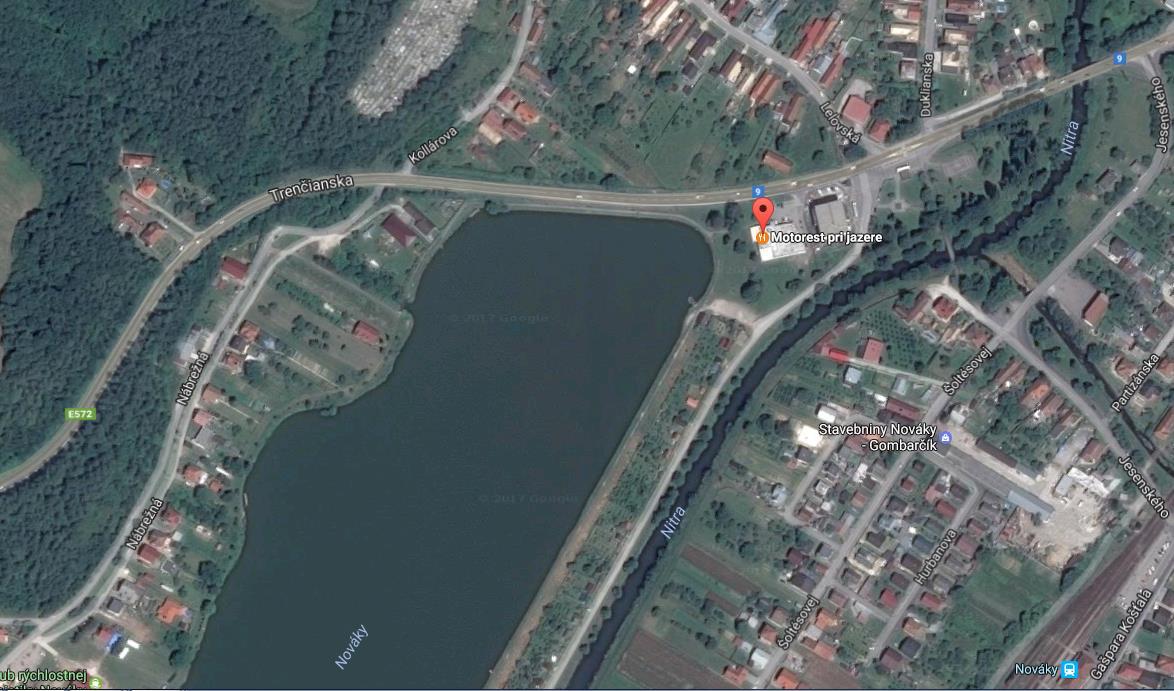 GPS:  48°43'14.7"N 18°31'58.5"EČasový program:Štvrtok 20.05.2021nepovinný tréning od 09:00 do 16:00, opustenie trate do 18:00počas tréningu je zakázané sieťkovať  úlovkytréning je spoplatnený vo výške 10,- eur na osobu a bude vykonávaný formou športových pretekov. Splatné na mieste k rukám organizátora.Piatok 21.05.2021nepovinný tréning od 09:00 do 16:00, opustenie trate do 18:00počas tréningu je zakázané sieťkovať  úlovkytréning je spoplatnený vo výške 10,- eur na osobu a bude vykonávaný formou športových pretekov. Splatné na mieste k rukám organizátora.Sobota 22.05. 202107.00 - 07.30	prezentácia 07.30 - 08.00	otvorenie pretekov a žrebovanie 08.00 - 08.15	presun pred pretekárske miesto 08.15 - 09.50	vstup do pretekárskeho miesta, príprava na preteky, kontrola množstva návnad a nástrah (v prvých 30-60 min. prípravy na preteky) 09:50 - 10.00	kŕmenie 10.00 - 15.00	lovenie15.00 – 15:30	váženie Nedeľa 23.05. 202107.00 - 07.30	prezentácia 07.30 - 08.00	otvorenie pretekov a žrebovanie 08.00 - 08.15	presun pred pretekárske miesto 08.15 - 09.50	vstup do pretekárskeho miesta, príprava na preteky, kontrola množstva      návnad a nástrah (v prvých 30-60 min. prípravy na preteky) 09:50 - 10.00	kŕmenie 10.00 - 15.00	lovenie15.00 – 15:30	váženie 16.30 -		vyhodnotenie prvého a druhého kola pretekovRozpis signálov:1. signál s/n 08:15 - 90 minút pred začiatkom pretekov povoľuje vstup pretekára na svoje lovné miesto a signalizuje začiatok prípravy. Počas prvých 30 - 60 min prípravy prebehne kontrola krmiva a nástrah, ktoré musia byť umiestnené pred lovným miestom. Po kontrole nástrah a krmiva si pretekár znesie skontrolované krmivo a nástrahy do lovného miesta. Po tejto kontrole nesmie pretekár opustiť lovné miesto bez súhlasu dvoch pretekárov alebo rozhodcu a je zakázané čokoľvek vynášať alebo donášať do priestoru lovného miesta.2. signál s/n 08:45 - 5minút do začiatku kontroly vnadiacich zmesí  a nástrah3. signál s/n 09:50 - 10 minút pred začiatkom pretekov 10 minútové základné kŕmenie4. signál s/n 10:00 - začiatok pretekov5. signál s/n 14:55 - 5 minút do konca pretekov6. signál s/n 15:00 - koniec pretekov Záverečné ustanovenia:Všetci pretekári musia mať platné registračné preukazy športovca SZŠR a preukazy člena SRZ. Vedúci družstva musí na požiadanie rozhodcu predložiť súpisku družstva.Preteká sa za každého počasia. V prípade búrky bude pretek prerušený a bude sa postupovať podľa platných súťažných pravidiel. (čl. 22 súťažných pravidiel LRU-Feeder)Každý pretekár preteká na vlastnú zodpovednosť a riziko, za svoje správanie nesie plnú zodpovednosť.Tréning pred pretekom je povolený v rámci uvedených podmienok a časového rozmedzia bez možnosti sieťkovania úlovkov.Občerstvenie: potrebné zabezpečiť individuálne.Ubytovanie: usporiadateľ nezabezpečuje, možné zabezpečiť si individuálne.Informácie o pretekoch: Gergel Marek 0905 265 182  Na zabezpečenie týchto pretekov bol použitý príspevok uznanému športu z Ministerstva školstva, vedy výskumu a športu Slovenskej republikyPropozície kontroloval predseda ŠO LRU - feeder.Organizačný štáb Vám želá veľa úspechov na pretekoch.Petrov zdar!